Компьютерный практикум. 5 класс.Работа 2. Осваиваем мышьЗаймите своё рабочее место за компьютером.Рассмотрите Рабочий стол, обратите внимание на имеющиеся на нём значки, а также полоску в нижней части экрана - Панель рабочего стола.Положите ладонь на мышь так, чтобы указательный и средний пальцы свободно легли на кнопки мыши.Подвигайте мышь по коврику, наблюдая за экраном монитора.Поднимите мышь, подвигайте ею в воздухе, наблюдая за экраном монитора.Найдите Часы на Панели рабочего стола. Проверьте точность установленного на компьютере времени.Наведите указатель мыши на Часы и дождитесь появления всплывающей подсказки с установленной на компьютере датой (число, месяц, год). Проверьте её правильность.Найдите индикатор клавиатуры. Наведите указатель мыши на индикатор клавиатуры и определите, режим ввода русских или латинских букв установлен на вашем компьютере в данный момент.9.   Обратите внимание на кнопку панели с изображением большой буквы К (Это кнопка запуска приложений или К-меню). Если на неё нажать, то появится меню, через которое запускаются все программы, установленные на вашем компьютере. 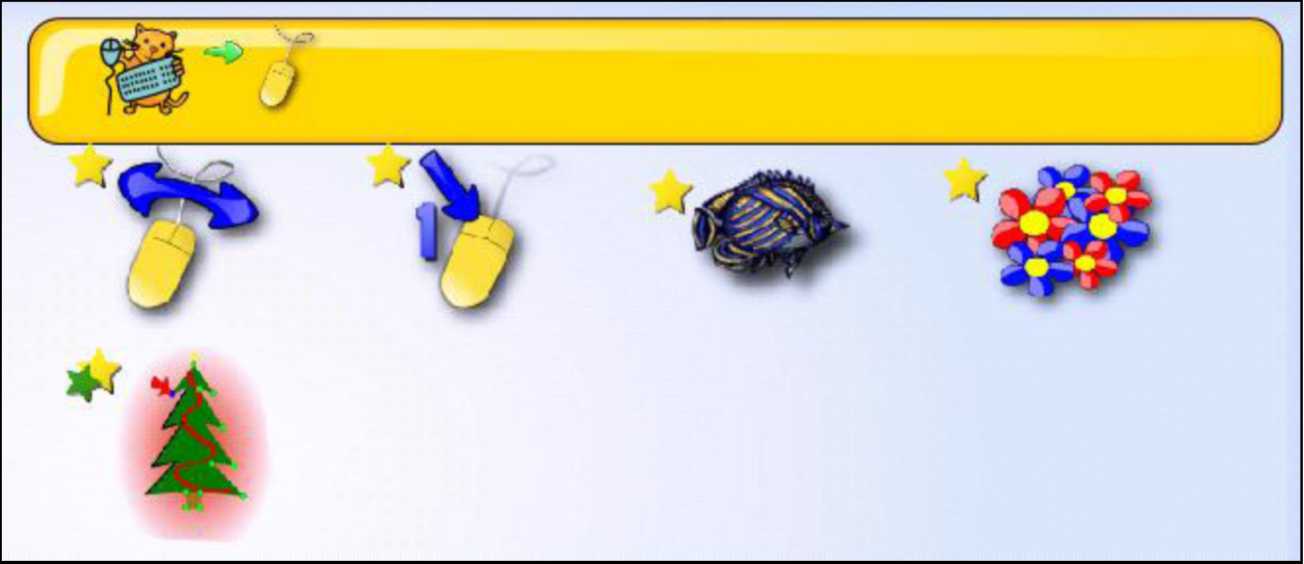 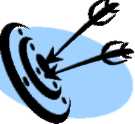 Теперь мы умеем:перемещать указатель мыши; выполнять щелчок левой кнопкой мыши; перетаскивать объекты с помощью мыши.